МИНОБРНАУКИ  РОССИИ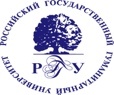 Федеральное государственное бюджетное образовательное учреждениевысшего образования«Российский государственный гуманитарный университет»(ФГБОУ ВО «РГГУ»)ИНСТИТУТ ЭКОНОМИКИ, УПРАВЛЕНИЯ И ПРАВАКафедра теоретической и прикладной экономикиРАБОЧАЯ ПРОГРАММА РПД адаптирована для лицс ограниченными возможностями здоровья и инвалидовМосква 2022Программа«Государственной итоговой аттестации»Составители:к.э.н., доцент Баландина Н.Г.к.э.н., доцент Белоновская А.М.УТВЕРЖДЕНОПротокол заседания кафедры № 6 от 28.02.2022 ОГЛАВЛЕНИЕ1.	Пояснительная записка	41.1.	Цель и задачи дисциплины	41.2.  Перечень планируемых результатов обучения по дисциплине, соотнесенных с индикаторами достижения компетенций	41.3. Место дисциплины в структуре образовательной программы	42.	Структура дисциплины	53.	Содержание дисциплины	64.	Образовательные технологии	65.	Оценка планируемых результатов обучения	75.1	Система оценивания	75.2	Критерии выставления оценки по дисциплине	85.3	Оценочные средства (материалы) для текущего контроля успеваемости, промежуточной аттестации обучающихся по дисциплине	96.	Учебно-методическое и информационное обеспечение дисциплины	96.1	Список источников и литературы	96.2	Перечень ресурсов информационно-телекоммуникационной сети «Интернет».	97.	Материально-техническое обеспечение дисциплины	98.	Обеспечение образовательного процесса для лиц с ограниченными возможностями здоровья и инвалидов	109.	Методические материалы	119.1	Планы семинарских/ практических/ лабораторных занятий	119.2	Методические рекомендации по подготовке письменных работ	129.3	Иные материалы	12Приложение 1. Аннотация дисциплины	131. Общие положенияЦелью государственной итоговой аттестации выпускников является установление соответствия уровня профессиональной подготовки требованиям федеральных государственных образовательных стандартов (ФГОС) высшего образования по направлению подготовки (специальности) 38.04.01 – Экономика.Формами государственной итоговой аттестации являются:Государственный экзаменВыпускная квалификационная работа магистра (далее – ВКРМ).На основании локальных нормативных актов государственная итоговая аттестация может проводиться с применением дистанционных образовательных технологий. Порядок ее проведения в таком случае также определяется локальными нормативными актами.2. Программа государственного экзамена2.2 Содержание экзаменаГосударственный экзамен относится к базовой части учебного плана подготовки магистров по направлению 38.04.01 Экономика. Государственный экзамен является обязательным элементом магистерской программы «Бизнес аналитика в цифровой экономике».Государственный экзамен магистрантов проводится выпускающими кафедрами: теоретической и прикладной экономики, финансов и кредита, мировой экономики Института экономики, управления, права РГГУ.Государственный экзамен позволяет выявить и оценить теоретическую подготовку магистранта к решению профессиональных задач, готовность к основным видам профессиональной деятельности и предусматривает оценивание уровня овладения выпускниками компетенций, установленных ФГОС ВО по направлению 38.04.01 - «Экономика».Государственный экзамен проводится в устной форме.На экзамен выносятся следующие дисциплины: «Макроэкономика (продвинутый курс)», «Микроэкономика (продвинутый курс)», «Экономика фирмы», «Эконометрика. Продвинутый курс», «Прикладные задачи анализа экономических данных», «Электронный бизнес».Раздел 1. МИКРОЭКОНОМИКА (продвинутый курс)Предприниматель как субъект инноваций в рыночной экономикеКоординация производственных ресурсов и несение риска как основные функции предпринимательства. Роль предпринимателя в установлении рыночного равновесия и его нарушении («взрыве»). Предпринимательская функция и менеджер. Менеджер как агент. Использование неравновесных и равновесных ситуаций в деятельности экономиста-практика. Концепция временного горизонта, изменения уровня издержек и прибыли при изменении временного горизонта. Учет эффекта временного горизонта в предпринимательской практике. Принцип нулевой прибыли и его значение для практической деятельности предприятия. Конкуренция как состязание.Предпринимательская бдительность и конкуренция.Роль информации в деятельности экономических агентовИнформация как ресурс. Неполная применимость принципа ограниченности ресурсов к случаю информации. Неконкурентность потребления информации. Потребление информации как формирование нового знания. Минимальный уровень затрат на копирование информации и последствия этого феномена. Неполнота информации. Информационная асимметрия и рынок «лимонов». Фиаско на рынке «лимонов». Неполнота информации об уровне спроса на продукцию фирмы. Определение релевантных переменных спроса. Роль информации в поведении потребителя. Господствующие практические способы ценообразования в условиях неполноты информация, их теоретические основы. Методы сжатия информации: рутины и инструкции.Мультибизнесная фирма. Ассортимент и качество продукции в экономической теорииМногопродуктовая фирма. Анализ критических точек и его использование в управлении фирмой. Совместный и альтернативный выпуск продукции. Оптимизация совместного выпуска товаров. Совместный выпуск и экономическая роль использования отходов.Оптимизация совместного производства при избытке одного из продуктов. Альтернативный выпуск: специфические и общие ресурсы. Спрос на общие ресурсы. Оптимизация альтернативного выпуска товаров. Продукт как экономическая переменная. Кривая «цена – качество». Оптимизации качества товара (по одной переменной). Проблема управления многомерным качеством. Оптимизация степени дифференциации ассортимента. Экономическое понимание качества. Ценовая дискриминация в России.Проектный подход к экономическим решениямИнкрементальный анализ. Трудности и границы практического применения маржинального анализа. Инкрементальные издержки и доходы, их сущность и структура. Модификация правила максимизации прибыли в рамках инкрементального анализа. Сферы применения инкрементального анализа. Инвестиционный проект в широком и узком толковании, его стадии. Бюджетирование капитала.Риски и неопределенность в деятельности экономических агентовРиск и неопределенность. Априорная, статистическая и ожидаемая вероятность события. Применение базовых вероятностных категорий в экономике. Взаимосвязь риска и дохода. Средняя ожидаемая полезность. Неприятие и предпочтение риска, нейтральное отношение к риску. Их типовые проявления в экономике. «Дерево решений». Эффект контекста. Предпринимательство и риск. Неопределенность и предпринимательство. Риск как особый вид издержек. Методы снижения риска. Барьер трансакционных издержек на пути к полной информации. Случай абсолютной недоступности информации. Судебная защита потребителя. Риск и поведенческая неопределенность. Роль контрактов в снижении риска. Роль государства в снижении системных рисков. Выбор уровня риска фирмой. Отказ от рисков. Самострахование. Распределение рисков. Методы распределения (страхование, контрактное разделение риска, поручительство и факторинг).Теоретические проблемы «новой экономики» (микроуровень)Индустриальная и постиндустриальная системы. Теории «информационной», «постиндустриальной» экономики и «экономики, основанной на знании». Новая экономика как часть постиндустриальной экономики, определяемая прогрессом науки и техники. Особая роль информационных и коммуникационных технологий. Новая экономика в узком и широком смысле слова. Инновации в новой экономике. Сетевые экономические структуры. Кластеры, аутсорсинг, сетевые компании, динамичные компании среднего бизнеса – «газели». Виртуализация экономической деятельности. Виртуальные компании.Раздел 2. МАКРОЭКОНОМИКА (продвинутый курс)2.1. Модели открытой экономики с совершенной мобильностью капиталаМодель долгосрочного равновесия в малой открытой экономике с совершенной мобильностью капитала. Влияние бюджетно-налоговой политики в стране. Сдвиги в инвестиционном спросе. Влияние политики, проводимой зарубежными государствами. Влияние внешнеторговой политики. Модель Манделла—Флеминга. Плавающий валютный курс. Фиксированный валютный курс.2.2. Государственный долгМодели оценки последствий государственного долга. Традиционный взгляд на государственный долг. Барро- рикардианский подход. Логика Барро рикардианского подхода. Обоснование Барро рикардианского подхода. Возражения против равенства Рикардо.2.3. Новая макроэкономикаМодель новых классиков. Неокейнсианство: Гипотеза двойного решения. Равновесие и квазиравновесие. Неокейнсианская модель. Теория рациональных ожиданий Р. Лукаса2.4. Инфляция и безработицаКраткосрочная и долгосрочная кривые ФиллипсаКривая Филлипса в теории несовершенной информации. Краткосрочная и долгосрочная кривые Филлипса. Гипотеза ускорения инфляции. Цикличность инфляции и безработицы2.5. Экономический ростМодель Солоу. Описание модели. Влияние изменения нормы сбережения. Сравнение устойчивых состояний. Золотое правило. Расчет источников экономического роста. Остаток Солоу. Оценка темпов роста при переходе к устойчивому состоянию. Абсолютная и относительная конвергенция2.6. Экономические циклыДетерминированные циклы: модель мультипликатора-акселератора.Стохастические циклы в условиях малоподвижных цен. Стохастические циклы: теория реального делового цикла Макроэкономические  модели  переходной  экономикиРаздел 3. ЭКОНОМИКА ФИРМЫ 4.1. Фирма, ее место и роль в системе народного хозяйстваПонятие фирмы, факторы внутренней среды. Особенности различных организационно-правовых форм хозяйствующих субъектов (фирм, предприятий, организаций). Цели, задачи, функции, права фирм и их объединений в современных условиях. Организационно-экономические условия функционирования фирмы. Внешняя среда фирмы и ее элементы. Конкурентоспособность фирмы на рынке, факторы, ее определяющие, ограничение монополистической деятельности.Алгоритм создания фирмы. Учредительные документы, уставной капитал и источники его образования. Особенности деятельности малых фирм в различных отраслях народного хозяйства. Государственная поддержка малого бизнеса.Состав и инфраструктура производственной фирмы, особенности фирм, функционирующих в различных сферах экономики.Изменения в деятельности фирмы и ее развитие. Жизненный цикл фирмы и его этапы. Причины возникновения кризисов фирмы и меры по их предотвращению4.2. Материально-техническое обеспечение деятельности фирмыПонятие, сущность и состав производственных фондов фирмы. Особенности производственных фондов фирм различных отраслей народного хозяйства. Значение, классификация и структура основных производственных фондов. Экономическое значение, методы оценки основных производственных фондов. Стоимостная оценка основных фондов.Физический и моральный износ основных фондов, методы его определения. Амортизация и ее роль в воспроизводстве основных фондов. Методы равномерной, ускоренной, замедленной и смешанной амортизации. Показатели и пути повышения эффективности использования основных фондов.Понятие инвестиций и капитальных вложений, виды и формы капитальных вложений (новое строительство, расширение, реконструкция, техническое перевооружение). Материально-вещественный состав, структура и особенности оборотных средств фирм в различных отраслях народного хозяйства. Классификация оборотных средств. Нормирование оборотных средств и его значение. Показатели эффективности использования и факторы ускорения оборачиваемости оборотных средств.4.3. Трудовые ресурсы фирмы и эффективность их использованияПерсонал фирмы, его состав ( кадровый, профессиональный, квалификационный) и структура. Особенности структуры персонала фирм в различных отраслях народного хозяйства и при различных организационно-правовых формах организации деятельности фирмы. Режим работы и планирование численности работающих. Нормирование труда и его направления. Повышение квалификации персонала и ее значение в современных условиях.Производительность труда и ее роль в повышении эффективности деятельности фирмы. Методы определения производительности труда и их экономическое значение. Факторы и резервы  повышения производительности труда.Государственная система организации и регулирования оплаты труда персонала. Системы и формы оплаты труда различных категорий работающих. Фонд оплаты труда, его состав, структура и методы формирования и анализа. Стимулирующие программы в области оплаты труда.4.4. Стоимостные оценки результатов деятельности фирмыСущность и виды издержек производства. Экономический смысл себестоимости продукции. Группировка затрат по экономическим элементам, целевому назначению, их взаимосвязь и области применения.Классификация затрат, составляющих себестоимость продукции. Структура себестоимости. Особенности структуры себестоимости продукции в различных отраслях народного хозяйства. Методы калькулирования себестоимости. Пути и факторы снижения себестоимости продукции. Методы и показатели для расчета снижения себестоимости единицы продукции и сравнимой товарной продукции.Виды прибыли и рентабельности: понятие, методы расчета. Механизм формирования и распределения прибыли.  Факторы роста прибыли и рентабельности, их роль в оценке эффективности деятельности фирмы и ее развитии.          Цена, предложение и спрос на рынке на продукцию фирмы. Стратегия и методы ценообразования. Виды цен. Ценовая политика фирмы и принципы ее формирования.           Государственное регулирование цен в условиях рынка и его значение в развитии экономики фирмы. 4.5.Планирование деятельности фирмыЦель и задачи внутрифирменного планирования. Виды внутрифирменного планирования. Стратегические планы и их ведущая роль. Годовой план фирмы, его назначение и содержание разделов. Бизнес- планирование в деятельности фирмы, его назначение, функции и содержание разделов. Оперативно-производственное планирование и диспетчирование.  Производственная программа фирмы, ее элементы и содержание. Концепция жизненного цикла продукции. Планирование номенклатуры и ассортимента продукции. Диверсификация производства. Определение стратегии и тактики рыночного поведения фирмы при формировании производственной программы.Понятие производственной мощности, ее взаимосвязь с производственной программой. Факторы, влияющие на величину производственной мощности производственных фирм. Методы расчета производственной мощности. Эффективность использования производственной мощности, Показатели и пути повышения эффективности использования производственной мощности.4.6. Качество и конкурентоспособность продукции фирмы.Понятие качества и конкурентоспособности продукции. Показатели и методы оценки качества продукции. Контроль качества. Понятие конкурентоспособности продукции, ее связь с качеством. Показатели и методы оценки конкурентоспособности продукции. Сущность и принципы управления качеством продукции. Концепция тотального управления качеством. Современные системы управления качеством. Стимулирование повышения качества. Международные стандарты качества. Международные и национальные премии в области качества. 4.7. Эффективность производственной деятельности фирмы и внедрения инноваций.Сущность экономической эффективности, ее виды и показатели. Закон возрастающих экономических издержек и кривая производственных возможностей фирмы. Абсолютная и сравнительная экономическая эффективность: показатели и область применения. Учет фактора времени при расчетах экономической эффективности. Экономическое содержание нормативных показателей эффективности. Условия сопоставимости сравниваемых вариантов осуществления капитальных вложений при внедрении инноваций.Социальная и экологическая эффективность деятельности фирмы.Инновации и инновационные процессы. Комплексная оценка эффективности мероприятий, направленных на внедрение инноваций с целью выхода на мировой уровень организации производства и повышения качества продукции. Методы сопоставления стоимостных оценок результатов и затрат на реализацию инноваций по стадиям жизненного цикла инноваций. Оценка эффективности инновационных инвестиций и капитальных вложений в производство и использование новой техники.2.2. Фонд оценочных средств государственного экзамена2.2.1. Перечень компетенций, которыми должны овладеть обучающиеся в результате освоения образовательной программы высшего образования (далее – ОП ВО) (приводится перечень компетенций дисциплин, выносимых на государственный экзамен).2.2.2. Описание показателей и критериев оценивания компетенций, а также шкал оценивания.Результаты каждого государственного аттестационного испытания определяются оценками «отлично», «хорошо», «удовлетворительно», «неудовлетворительно». Оценки «отлично», «хорошо», «удовлетворительно» означают успешное прохождение государственного аттестационного испытания.Оценка знаний студентов по результатам Государственного экзамена производится по следующим критериям:Полученный совокупный результат (максимум 100 баллов) конвертируется в традиционную шкалу оценок и в шкалу оценок Европейской системы переноса и накопления кредитов (European Credit Transfer System; далее – ECTS) в соответствии с таблицей:2.2.3. Типовые контрольные задания или иные материалы, необходимые для оценки результатов освоения образовательной программы.Контрольные вопросыПринцип рациональности и аксиомы потребительского выбора (ПК-1)Производственные функции в микроэкономике и эластичность замещения факторов производства (ПК-3)Технологические и экономические условия максимизации прибыли (ПК-3)Рыночные структуры и конкуренция (ПК-3)Моделирование спроса и предложения. Влияние эластичности спроса и предложения на коммерческую деятельность  (ПК-3)Издержки фирмы. Использование концепций бухгалтерских и альтернативных издержек в практике предпринимательства. (ПК-3)Рынки факторов производства и формирование доходов (ПК-3)Равновесие и ценообразование на рынках факторов производстваНеравенство доходов. Перераспределение доходов (ПК-1)Кейнсианская модель макроэкономического равновесия: модель «доходы-расходы», модель «сбережения-инвестиции» (ПК-1)Макроэкономическое равновесие на денежном рынке (ПК-2)Модель совокупного спроса и совокупного предложения (ПК-3)Макроэкономическая нестабильность: взаимосвязь инфляции и безработицы (ПК-3)Бюджетно-налоговая и кредитно-денежная политика: моделирование влияния на равновесное состояние, эффективность, тактические цели (ПК-1)Государственный долг. Сеньораж. Модель стабилизации государственного долга (ПК-2)Политика центрального банка в моделях инфляционного целеполагания и ограничения кредитной эмиссии (ПК-2) Макроэкономическая политика: цели и инструменты, виды. Эффективность макроэкономической политики (ПК-3)Модели открытой экономики. Номинальный и реальный обменные курсы (ПК-1)Современные теории фирмы. Цели и задачи создания фирмы. (ПК-2)Амортизация и ее экономическое содержание. Методы расчета амортизационных отчислений (ПК-2)Основные фонды и направления повышения эффективности их использования  (ПК-3)Оборотные средства и показатели эффективности их использования. (ПК-1) Формы и системы оплаты труда (ПК-2)Роль и содержание нормирования труда (ПК-1)Производительность труда, ее определение и экономическое значение. Показатели роста производительности труда (ПК-1)Экономическое содержание и значение издержек фирмы (ПК-2)Доход и прибыль как экономические категории. (ПК-3)Показатели эффективности деятельности фирмы, их расчет и экономическое значение (ПК-3)Конкурентоспособность фирмы и показатели ее характеризующие (ПК-3) Инновации и инновационные процессы в деятельности фирмы. Оценка эффективности внедрения инноваций. (ПК-1)Финансовые источники  и  административные  ресурсы, направляемые на   программы стратегического   развития  отраслей  экономики. (ПК-1)Модели пространственной дифференциации продукта. (ПК-1)Квазимонопольные и квазиконкурентные  рынки. (ПК-1)Особенности рынка с естественной монополией. Виды естественных монополий. Методы государственного регулирования естественных монополий. (ПК-2)Показатели концентрации фирм на отраслевом рынке.  Рыночная власть фирмы на отраслевом рынке. (ПК-2)Вертикальная и горизонтальная дифференциация продукта на отраслевом рынке. (ПК-2)Определение целевых экономических показателей стратегии развития отрасли в России. Инструменты развития отрасли. (ПК-3)Меры госрегулирования по развитию и поддержке конкуренции. (ПК-3)Какие источники используются для поиска информации? (ОПК-1)Четвертая промышленная революция и информационная глобализация (ПК-1)Основные характеристики и возможности информационной(сетевой) экономики (ПК-1)Движущие силы и этапы цифровой трансформации (ПК-1) Разработка и реализация стратегии цифровой трансформации предприятия (ПК-2)Технологические основы и инфраструктура цифровой экономики (ПК-3)Носимый интернет, имплантируемые технологии и цифровидение (ПК-3)Информационная база прогнозирования (ПК-2)Способы апробации результатов научного исследования (ПК-2)Большие данные и принятие решений. Искусственный интеллект (ПК-2)Критерии научного сообщения (ПК-3)Проблемы цифровой безопасности. Новые условия производства и изменение производительности в цифровой экономике (ПК-3)Экономическая эффективность. Эффективность распределения, производства и потребления в условиях цифровой экономики (ПК-2)Анализ и оценка планирование производства в условиях цифровизации (ПК-2)Анализ и пути повышения эффективности использования основных производственных фондов (ПК-1)Анализ состояния рабочих мест и разработка рекомендаций по повышению производительности труда на предприятии (ПК-1)Ресурсосбережение на предприятии как фактор повышения эффективности его деятельности (ПК-2)Анализ ограниченности экономических ресурсов и поведение фирм (ПК-1)Анализ взаимодействия фирмы и поставщиков ресурсов (ПК-1)Анализ финансовых ресурсов фирмы. Взаимодействие с банками и инвесторами (ПК-3)Понятие big data. Новые подходы к накоплению и обработке данных в экономике и финансах на микро- и макроуровнях (ПК – 3)Открытые данные компьютерных поисковых систем и социальных сетей. Google Trends. YandexWorstat. (ПК – 3)Прогнозирование социально- экономических процессов в режиме реального времени (nowcasting) (ПК – 3)2.2.4. Методические материалы, определяющие процедуры оценивания результатов освоения образовательной программыГосударственный экзамен по направлению 38.04.01 - «Экономика» проводится в соответствии с расписанием, которое утверждается приказом ректора РГГУ не позднее чем за 30 календарных дней до дня его проведения.Государственный междисциплинарный экзамен по направлению 38.04.01 - «Экономика» принимается государственной экзаменационной комиссией, которую возглавляет Председатель. В состав государственной экзаменационной комиссии включаются не менее 4-х человек, из которых не менее 2-х человек являются ведущими специалистами - представителями работодателей, остальные – преподавателями выпускающей кафедры финансов и кредита, а также других кафедр Института экономики, управления, права РГГУ, имеющими ученое звание и/или ученую степень.Состав комиссий утверждается приказом ректора РГГУ не позднее чем за 1 месяц до даты начала государственной итоговой аттестации.Комиссия действует в течение календарного года.Государственный междисциплинарный экзамен по направлению 38.04.01 - «Экономика» проводится в устной форме с обязательным составлением письменных тезисов ответов на специально подготовленных для этого бланках.Вопросы по дисциплинам формируются исходя из требований ФГОС ВО по направлению 38.04.01 - «Экономика» магистерской программы «Бизнес аналитика в цифровой экономике» в соответствии с утвержденными рабочими программами дисциплин учебного плана. Список вопросов по каждой дисциплине, входящей в государственный экзамен, утверждается на заседании кафедры финансов и кредита.Государственный экзамен проводится по билетам. В каждом билете содержится два  вопроса.Первый вопрос – по одной из дисциплин базовой части профессионального цикла дисциплин учебного плана ОП по направлению 38.04.01 - «Экономика»: «Макроэкономика (продвинутый курс)», «Микроэкономика (продвинутый курс)», «Экономика фирмы». Второй вопрос – по одной из следующих дисциплин: «Прикладные задачи анализа экономических данных», «Эконометрика. Продвинутый уровень» «Электронный бизнес».Для ответа на билеты магистрантам предоставляется возможность подготовки в течение 30 минут. Для ответа на вопросы каждому магистранту предоставляется время для выступления до 10 минут, после чего председатель государственной экзаменационной комиссии предлагает ее членам задать магистранту дополнительные вопросы в рамках тематики вопросов в билете.Если магистрант затрудняется при ответе на дополнительные вопросы, члены комиссии могу задать вопросы в рамках тематики программы государственного экзамена. Ответы магистрантов оцениваются каждым членом комиссии, а итоговая оценка по пятибалльной системе выставляется в результате закрытого обсуждения. Решения комиссий принимаются простым большинством голосов членов комиссий, участвующих в заседании. При равном числе голосов председательствующий обладает правом решающего голоса.Магистрант, замеченный в списывании при подготовке материалов для ответа на государственном экзамене, удаляется из аудитории и ему проставляется оценка «неудовлетворительно».Результаты государственного междисциплинарного экзамена объявляются в день его проведения.Решения, принятые комиссиями, оформляются протоколами.В протоколе заседания государственной экзаменационной комиссии по приему государственного аттестационного испытания отражаются перечень заданных обучающемуся вопросов и характеристика ответов на них, мнения членов государственной экзаменационной комиссии о выявленном в ходе государственного аттестационного испытания уровне подготовленности обучающегося к решению профессиональных задач, сформированности компетенций, а также о выявленных недостатках в теоретической и практической подготовке обучающегося.Протокол заседания государственной экзаменационной комиссии подписывается председательствующим на заседании государственной экзаменационной комиссии и секретарем государственной экзаменационной комиссии.Протоколы заседаний комиссий сшиваются в книги и хранятся в архиве РГГУ.По результатам государственного экзамена обучающийся имеет право на апелляцию. Она подается лично обучающимся в апелляционную комиссию не позднее следующего рабочего дня после объявления результатов государственного аттестационного испытания.В случае удовлетворения апелляции результат проведения государственного аттестационного испытания подлежит аннулированию. Апелляционная комиссия имеет право рекомендовать изменение результата государственного экзамена или прохождение повторного испытания в сроки, установленные университетом.2.3. Учебно-методическое и информационное обеспечение государственного экзаменаИсточникиОсновные:Гражданский кодекс Российской Федерации: Часть первая. Редакция от 03.08.2018 (с изм. и доп., вступ. в силу с 01.06.2019). [Электронный ресурс]. URL: http://www.consultant.ru/document/cons_doc_LAW_76277/9a4ac57487e06f1a74895bf599f14d6e35e48e20/#dst100074Дополнительные:1. Налоговый кодекс Российской Федерации (часть первая) от 31.07.1998г. №146-ФЗ (в ред. от 06.06.2019). [Электронный ресурс]. URL: http://www.consultant.ru/document/cons_doc_LAW_19671/2. Налоговый кодекс Российской Федерации (часть вторая) Федеральный закон от 05.08.2000г. № 117-ФЗ (в ред. Редакция от 17.06.2019). [Электронный ресурс]. URL: http://www.consultant.ru/document/cons_doc_LAW_28165/3. Федеральный закон «О лицензировании отдельных видов деятельности» от 04.05.2011 N 99-ФЗ (в ред. от 15.04.2019). [Электронный ресурс]. URL: http://www.consultant.ru/document/cons_doc_LAW_117935/4. Федеральный закон Российской Федерации «О государственной регистрации юридических лиц» от 08.08.2001 N 129-ФЗ (ред. с 01.01.2019). [Электронная редакция]. URL: http://www.consultant.ru/document/cons_doc_LAW_32881/5. Кодекс Российской Федерации «Об административных правонарушениях» от 30.12.2001 N 195-ФЗ 18.06.2019). [Электронный ресурс]. URL: http://www.consultant.ru/document/cons_doc_LAW_34661/6. Закон РФ «О защите прав потребителей» от 7 февраля 1992 г. № 2300-1 (с изменениями Редакция от 18.03.2019). [Электронный ресурс]. URL: http://www.consultant.ru/document/cons_doc_LAW_305/7. Положение о проведении государственной итоговой аттестации по образовательным программам высшего образования - программам бакалавриата, программам специалитета и программам магистратуры. Утверждено приказом ректора Российского государственного гуманитарного университета от 13.11.2015 №01-260/осн.www.rsuh.ruЛитератураОсновная Савицкая Глафира Викентьевна. Анализ хозяйственной деятельности предприятия : Учебник. - 6 ; испр. и доп. - Москва : ООО "Научно-издательский центр ИНФРА-М", 2017. - 378 с.www.znanium.comЭкономика фирмы (организации, предприятия) [Электронный ресурс] : учебник / под ред. В. Я. Горфинкеля, Т. Г. Попадюк, Б. Н. Чернышева. - 2-е изд. - Москва: Вузовский учебник : ИНФРА-М, 2014. - 296 с.www.znanium.comДополнительнаяАкуленко Нина Борисовна. Справочник экономиста предприятия. – 1. - Москва : ООО "Научно-издательский центр ИНФРА-М", 2017. - 424 с.www.znanium.comАрсенова Елена Вячеславовна. Экономикафирмы: схемы, определения, показатели [Электронный ресурс] : Справочное пособие. - Москва : Издательство "Магистр" : ООО "Научно-издательский центр ИНФРА-М", 2014. - 248 с.www.znanium.comСправочные изданияБольшой экономический словарь // Под ред. А.Н. Азрилияна. 7-е изд., доп. и перераб. – М.: Институт новой экономики, 2010. – 1472 с.www.znanium.comСловарь финансово-экономических терминов / А.В. Шаркова [и др.]; под общ. ред. М.А. Эскиндарова; Финуниверситет. — Москва: Дашков и К, 2015. www.znanium.comПеречень ресурсов информационно-телекоммуникационной сети «Интернет», необходимой для подготовки к Государственному экзаменуАналитическая лаборатория «Веди» [Электронный ресурс]. URL: http://www.vedi.ru. Корпоративный менеджмент: финансы, бизнес-планы, управление компанией [Электронный ресурс]. URL: https://www.cfin.ru. Научно-просветительский Фонд «Экспертный Институт»: Эксин [Электронный ресурс]. URL: http://www.exin.ru. (Дата обращения: 01.09.2018)Методические рекомендации журнала, входящего в перечень ВАК – Вестник РГГУ [Электронный ресурс]. Режим доступа: http://www.rsuh.ru/vestnik/requirements/Информационно-правовая система «Гарант» [Электронный ресурс]. – Электрон. дан. – М. – Режим доступа: www. garant.ruЖурнал «Вопросы экономики» [электронный ресурс]. Режим доступа: http://www.vopreco.ru Журнал «Эксперт» [электронный ресурс]. Режим доступа: http://www. expert.ru Журнал «Экономика России XXI век» [электронный ресурс]. Режим доступа: http://www.ruseconomy.ruОфициальный сайт Всемирного банка [электронный ресурс].www. worldbank.org/eca/russian/Официальный сайт Министерства Финансов Российской Федерации [электронный ресурс]. Режим доступа: www.minfin.ruОфициальный сайт Министерства экономического развития Российской Федерации [электронный ресурс]. Режим доступа: www. economy.gov.ru/minec.mainОфициальный сайт Министерства регионального развития Российской Федерации [электронный ресурс]. Режим доступа: www. minregion.ruОфициальный сайт Федеральной налоговой службы [электронный ресурс].www. nalog.ruОфициальный сайт Федеральная служба государственной статистики [электронный ресурс]. Режим доступа: www. gks.ruОфициальный сайт Центрального Банка Российской Федерации [электронный ресурс]. Режим доступа: www. cbr.ruПроект института «Экономическая школа». Конспекты лекций, электронные учебники, биографии и работы известных экономистов. – Режим доступа: http://economicus.ru/.Справочная правовая система «КонсультантПлюс» [Электронный ресурс]. – Электрон. дан. – М. – Режим доступа: http://www.consultant.ru/Электронно – библиотечная система РГГУ [Электронный ресурс], Режим доступа: http://elib.lib.rsuh.ru/Электронно – библиотечная система изд-ва «ЮРАЙТ» [Электронный ресурс], Режим доступа: http://www.biblioonline.ru/home;jsessionid=21417c2d5942f37005600585afac?0Электронно – библиотечная система изд-ва «Лань» [Электронный ресурс], Режим доступа: http://e.lanbook.com/Электронно – библиотечная система «Знаниум» [Электронный ресурс], Режим доступа: http://znanium.com/Экономика и жизнь [Электронный ресурс]. URL: https://www.eg-online.ru. (Дата Экономическая экспертная группа [Электронный ресурс]. URL: http://www.eeg.ru. Перечень БД и ИСС3. Рекомендации по подготовке и оформлению ВКРМ3.1. Общие требования к содержанию и оформлению ВКРМВыпускная квалификационная работа магистра является завершающим этапом подготовки высококвалифицированных магистров по направлению 38.04.01 - «Экономика». ВКРМ позволяет магистрантам раскрыть свой творческий потенциал и продемонстрировать умение применять на практике полученные в процессе обучения знания.Выпускная квалификационная работа выполняется в период прохождения преддипломной практики и выполнения научно-исследовательской работы в течение всего времени обучения в магистратуре.ВКРМ - это самостоятельная и логически завершенная выпускная квалификационная работа, направленная на решение задач тех видов деятельности, к которым готовится магистрант (научно-исследовательской, научно-педагогической и другим).Поскольку ВКРМ является самостоятельным исследованием, плагиат не допускается. Плагиатом считается полное или частичное воспроизведение опубликованного (в том числе и в интернете) материала, текста, абзаца, предложения без ссылок на автора, используемый источник (ресурс интернета). Порог оригинальности текста магистерской работы и ее фрагментов составляет 75%.ВКРМ является научным исследованием теоретического или прикладного характера, направленным на получение и применение новых знаний. Логическая завершенность ВКРМ подразумевает целостность и внутреннее единство работы, взаимосвязанность цели, задач, методологии, структуры, полноты, результатов исследования. Самостоятельность ВКРМ предполагает ее оригинальность, принципиальную новизну приводимых материалов и результатов или концептуально новое обобщение ранее известных материалов и положений. ВКРМ отличает фундаментальность, глубина теоретической разработки проблемы, самостоятельная ее постановка, опора на углубленные специализированные знания и свободный выбор теорий и методов в решении задач исследования.ВКРМ отражает, прежде всего, уровень профессиональной подготовки выпускника магистратуры.Магистрант выбирает тему ВКРМ самостоятельно с учетом своих научно-практическихинтересов. В отдельных случаях, при достаточных основаниях (учитывая особенности практической работы магистранта) по согласованию с научным руководителем и деканом экономического факультета, магистрант может выбрать тему, не входящую в рекомендуемый перечень.При выборе темы ВКРМ следует руководствоваться актуальностью проблемы, возможностью получения конкретных статистических данных, наличием специальной научной литературы, практической значимостью темы.Темы выпускных квалификационных работ магистров должны соответствовать профилю магистерской программы.Выбрав тему выпускной квалификационной работы, магистрант подает заявление на имя заведующего выпускающей кафедрой (кафедра теоретической и прикладной экономики, кафедра мировой экономики, кафедра финансов и кредита) (Приложение 3).Тема выпускной квалификационной работы магистранта и научный руководитель (при необходимости и научный консультант) для каждого выпускника утверждается на заседании выпускающей кафедры не позднее, чем за 6 месяцев до защиты. Закрепление за обучающимися тем выпускных квалификационных работ, назначение руководителей, консультантов и рецензентов осуществляется приказом ректора.Подготовка ВКРМ осуществляется на выпускающей кафедре, где магистрант получает задание (Приложение 4) на выполнение ВКРМ и составляется график подготовки, написания и защиты магистерских диссертаций.Порядок работы над ВКРМ предполагает определенную последовательность этапов ее выполнения, включая выбор темы исследования, планирование, организацию и виды научно-исследовательской работы на каждом этапе подготовки магистерской работы, а также выполнение требований к отчетной документации, отражающей промежуточные итоги работы магистранта над ВКР.Любая тема может иметь несколько вариантов изложения. В одних случаях будет доминировать теоретическая часть, в других — практическая.Выпускная квалификационная работа состоит из введения, основной части, заключения, списка использованных источников и литературы, приложения.Во введении отражается актуальность темы; степень разработанности проблемы; цель и задачи исследования; его объект и предмет; научную новизну; методологическую основу; практическую  значимость. Актуальность темы исследования является одним из основных критериев при оценке магистерской диссертации и означает, что поставленные задачи требуют решения для экономической практики и/или науки.Актуальность темы рассматривается с теоретической и практической точек зрения. Актуальность в научном аспекте означает, что:- задачи фундаментальных наук требуют разработки данной темы для объяснения новых фактов; - уточнение, развитие и разрешение проблемы диссертации возможны и необходимы в современных условиях;- теоретические положения диссертации позволят снять существующие разногласия в понимании процесса или явления. Актуальность темы в прикладном аспекте означает, что:- задачи прикладных исследований требуют разработки вопросов по данной теме; - существует настоятельная потребность решения задач диссертации для нужд экономики; - ВКРМ по данной теме существенно повышает качество разработок творческих и научных коллективов в определенной отрасли знаний; - новые знания, полученные в диссертационной работе, способствуют повышению квалификации кадров или могут войти в учебные программы обучения студентов. Степень разработанности проблемы определяет роль исследования в конкретной научной области. Степень научной проработанности представляет собой перечисление ранее возникших пробелов во время исследований и определяет потребность в их разрешении.Степень научной проработанности темы представлена следующим:- ссылкой на авторов, которые занимались научно-исследовательской деятельностью по данной проблеме;- кратким описанием изучаемых ранее вопросов;- вопросами, которые необходимо исследовать; эти вопросы представляют собой самостоятельный выбор магистранта.Цель и задачи. Цель исследования - это то, к чему стремится магистрант в своих научных исследованиях, то есть конечный результат работы. Цель работы обычно созвучна названию темы. Целью работы может быть описание нового явления, изучение его характеристик, выявления закономерностей и т.д. Формулировка цели исследований обычно начинается со слов: «разработать...», «установить…», «обосновать…», «выявить…» и т.д. После формулирования цели формируются задачи исследования. Задачи определяют основные этапы исследования для достижения поставленной цели. При формулировании задач исследования необходимо учитывать, что описание решения этих задач составит содержание глав и параграфов работы, названия которых созвучно поставленным задачам. Формулировка задач обычно начинается со слов: «Исследовать сущность», «уточнить определение», «систематизировать», «проанализировать», «уточнить и дополнить», «обосновать» и т.д.Объект и предмет исследования. Объект – это то, что магистрант намерен изучать, а предмет исследования – это указание на особую проблему, которую он собирается поставить и решить.Объект – это та часть окружающих явлений, которой занимается исследователь-экономист: социально-экономические системы любого уровня, функционирующие рынки, финансовые и информационные потоки, производственные и научно-исследовательские процессы, т. е. все то, что может быть объектами профессиональной деятельности выпускников программ магистратуры.Предмет исследования – это сторона, аспект, точка зрения, «проекция», с которой магистрант познает целостный объект, выделяя при этом главные, наиболее существенные (с точки зрения исследователя) признаки объекта.Научная новизна содержит новое решение поставленной проблемы, ожидаемое по завершении исследования. Новизна знания в научном смысле предполагает открытие, разработку, формулирование нового знания для отрасли науки, общества. Новизна может быть связана как со старыми идеями, что выражается в их углублении, конкретизации, дополнительной аргументации, показом возможного использования в новых условиях, в других областях знания и практики, так и с новыми идеями, выдвигаемыми лично соискателем.Выявить и определить новизну позволяет следующее:- обстоятельное изучение литературы по предмету исследования с анализом его исторического развития;- рассмотрение существующих точек зрения и их критический анализ, который может привести к новым или компромиссным решениям;- вовлечение в научный оборот нового цифрового и фактического материала;- детализация известного процесса, явления; подробный анализ практически любого интересного в научном отношении объекта приводит к новым полезным результатам, выводам, обобщениям.Теоретическая и методологическая основы исследования представляет собой основные философские мировоззренческие положения, с позиции которых ведется исследование, определяется стратегия подходов в исследовании, выбор методов и интерпретация его результатов. Описывается терминологический аппарат исследования. Определяются и характеризуются конкретные методы решения поставленных задач, методика и техника проведения эксперимента, обработки результатов и т.д. Магистрант должен показать умение использовать системный анализ в рассмотрении научных проблем, различные методы научного познания (методы эмпирического и теоретического исследования, общие методы абстрагирования, анализа, синтеза, моделирования и т.д.).Практическая значимость исследования, в том числе теоретического, определяется возможностями прикладного использования его результатов (с указанием области применения и оценкой эффективности). Апробация результатов исследования необходима в работах прикладного характера и должна быть подтверждена документально.Во введении необходимо указать, на каких научных конференциях, семинарах, круглых столах докладывались результаты исследований, включенные в выпускную магистерскую работу. При наличии публикаций приводится их перечень с указанием объема (количества печатных листов) каждой публикации и общего их числа.Основная часть магистерской выпускной работы состоит из нескольких логически завершенных глав, которые разбиваются на параграфы. Каждая из глав посвящена решению одной из задач, сформулированных во введении, и заканчивается выводами, к которым пришел автор в результате проведенных исследований. Каждая глава является базой для последующей. Магистерская диссертация должна содержать две-три главы. Названия глав должны быть предельно краткими и точно отражать их основное содержание, при этом название главы не может повторять название ВКРМ.В заключительной главе анализируются основные научные результаты, полученные лично магистрантом в процессе исследования, приводятся разработанные им рекомендации и предложения, опыт и перспективы их практического применения.В заключении ВКРМ формулируются:- конкретные выводы по результатам исследования, в соответствии с поставленными задачами, представляющие собой решение этих задач;- основной научный результат, полученный автором в соответствии с целью исследования (решение поставленной научной проблемы, получение/применение нового знания о предмете и объекте), подтверждение или опровержение рабочей гипотезы;- возможные пути и перспективы продолжения работы.Список источников и литературы должен включать все упомянутые и процитированные в тексте работы источники, научную литературу, справочные издания, ресурсы Интернет. Приложения. Все материалы ВКРМ справочного и вспомогательного характера (не вошедшие в основной текст текстовые документы, таблицы, графики, иллюстрации, образцы анкет и тестов, разработанные автором) выносятся в приложения. Не допускается перемещение в приложения авторского текста с целью сокращения объема диссертации.Содержание введения, основной части и заключения ВКРМ должно точно соответствовать теме работы и полностью ее раскрывать. Содержание работы отражает исходные предпосылки научного исследования, весь его ход и полученные результаты. Выпускная магистерская работа не может быть компилятивной и описательной. Содержание ВКРМ характеризуется обязательным наличием дискуссионного (полемического) материала. Содержание работы должно удовлетворять современному состоянию научного знания и квалификационным требованиям, предъявляемым к подготовке магистра.Стиль ВКРМ определяется требованиями к письменным научным работам. Магистерская диссертация отличается смысловой законченностью, целостностью и связностью текста, доказательностью всех суждений и оценок. К стилистическим особенностям письменной научной речи относятся ее смысловая точность, т.е. однозначность высказывания, краткость, умение избегать повторов и излишней детализации.Язык ВКРМ предполагает использование научного аппарата, специальных терминов и понятий, вводимых без добавочных пояснений. В случае если в работе вводится новая, не использованная ранее терминология, или термины употребляются в новом значении, необходимо четко объяснить значение каждого термина. В то же время не рекомендуется перегружать работу терминологией и другими формальными атрибутами «научного стиля». Они должны использоваться в той мере, в какой реально необходимы для аргументации и решения поставленных задач. Объем магистерской выпускной работы определяется предметом, целью, задачами и методами исследования. Средний объем ВКРМ (без учета списка литературы и приложений) составляет 3-4 авторских листа.Требования к оформлению ВКРМОформление работы рекомендуется в Microsoft Word 2003.Текст всей выпускной квалификационной работы магистров, включая титульный лист и приложения, печатается шрифтом Times New. Кегль (размер шрифта): для основного текста и формул - № 14, в содержании таблиц, надписях на рисунках допускается размер кегля № 12 (по наполняемости); для подстрочных ссылок - № 10. Межстрочный интервал - полуторный.Размеры полей: левое – 25 мм, правое – 10 мм, верхнее и нижнее – 20 мм.Выравнивание основного текста - по ширине страницы.Текст должен иметь отступы в начале каждого абзаца (красная строка размером 1,25 см).ВКР должна быть выполнена на одной стороне листа бумаги формата А4 по ГОСТ 9327-60 и сдается в печатном переплетенном (сброшюрованном) виде и в электронном виде. Распечатка оригинала производится на одной стороне писчей бумаги формата А-4.При наличии рисунков допускается распечатка работы на цветном принтере. Все структурные элементы текста работы (содержание, введение, каждый раздел, заключение, список источников и литературы, приложения) начинаются с нового листа, для чего рекомендуется использовать функцию Microsoft Word "Разрыв страницы" в меню "Вставка".Нумерация страниц - сквозная сверху, посередине листа арабскими цифрами, без пропусков и литерных добавлений (2а, 3б). В сквозную нумерацию страниц включаются все элементы ВКР, включая иллюстрации и таблицы, расположенные на отдельных листах, а также приложения. Нумерация страниц начинается с третьей страницы (введения). Титульный лист и лист, где расположено содержание работы (оглавление), в объем работы включаются, но  номер страницы на них не ставится. Страницы приложений нумеруются в порядке сквозной нумерации всей работы, но в общий объем работы не включаются.Названия структурных элементов (содержание, введение, заголовки разделов, заключение, список использованных источников и литературы) выравниваются по центру страницы, выделяются заглавными буквами, должны быть набраны без переносов, в конце их точка не ставится. Заголовки подразделов, выводы по разделам выравниваются по ширине страницы, начинаются с абзаца, печатаются как в предложениях, в конце их точка не ставится.Заголовки разделов и подразделов нумеруются арабскими цифрами.Номер подраздела двухуровневый и состоит из номера раздела и номера подраздела, разделенных точкой.Внутри теста могут быть приведены перечисления. Перед каждым перечислением следует ставить дефис или, при необходимости ссылки в тексте документа на одно из перечислений, строчную букву (за исключением ё, з, й, о, ч, ь, ы, ъ), после которой ставится скобка.Главным условием сокращения слов является однозначность их понимания и обеспечение расшифровки сокращенных слов. Не следует сокращать слова в тех случаях, когда это может исказить или сделать не ясным смысл текста описания, затруднить его понимание. Применяемые сокращения должны соответствовать общепринятой аббревиатуре. Все таблицы и рисунки должны иметь названия и номера, а формулы и уравнения - номера.Нумерации проводится арабскими цифрами. Перед цифрой, обозначающей номер, знак №; а после нее - не ставится точка.Номер таблицы выравнивается по правому краю страницы. Точка после цифры, обозначающей номер таблицы, не ставится.Заголовок таблицы помещают на следующей строке от слова "Таблица" и выравнивается по центру страницы. Точка после названия таблицы не ставится, но используется знак сноски для указания на ее источник.Таблица имеет два уровня членения: вертикальный - графы; горизонтальный - строки. Графы и строки таблицы должны иметь заголовки, выраженные именем существительным в именительном падеже. Подзаголовки граф и строк должны быть грамматически согласованы с заголовками. В заголовках и подзаголовках граф и строк таблицы употребляются только общепринятые сокращения и условные обозначения. В таблице должны быть проведены горизонтальные и вертикальные линии, разграничивающие строки таблицы. Графы таблицы должны быть пронумерованы, если таблица располагается более чем на одной странице. Графа "№ п/п" в таблицу не включается. Если повторяющийся в разных строках графы таблицы текст состоит из одного слова, то его после первого написания допускается заменять кавычками; если из двух и более слов, то при первом повторении его заменяют словами "То же", а далее - кавычками. Ставить кавычки вместо повторяющихся цифр, знаков, математических символов не допускается. Название рисунка помещается после самого рисунка без абзаца. Точка после названия рисунка не ставится, но используется знак сноски для указания на его источник.Рисунок и сопровождающие его подписи не должны разрываться и должны иметь по одной пустой строке от основного текста до рисунка и после надписи под ним.Формулы приводятся отдельной строкой; выравнивание - по центру страницы. Для представления формул рекомендуется использовать опцию "Редактор формул" Microsoft Word. Номер формулы указывается на этой же строке в круглых скобках в крайнем правом положении на строке.К приведенным формулам дается пояснение каждому символу, когда он встречается впервые, и указывается единица его измерения.Ссылки в тексте на порядковые номера формул даются в скобках. Для выделения формулы перед ней и после пояснения символов, в нее входящих, оставляется одна пустая строка.Требования к оформлению научно-справочного аппаратаПри оформлении научно-справочного аппарата ВКРМ необходимо ориентироваться на методические указания, размещённые на сайте Научной библиотеки РГГУ http://liber.rsuh.ru/section.html?id=684.Научно-справочный аппарат ВКРМ содержит две взаимосвязанные части: 1. список использованных источников и литературы и 2. подстрочные ссылки.Список включает библиографические описания использованных (цитируемых, рассматриваемых, упоминаемых) документов, изданий, ресурсов. Вся литература, включая электронные издания, располагается в алфавитном порядке авторов или заглавий документов.Содержание и структуру Списка определяет автор магистерской диссертации, исходя из цели и задач ее выполнения. Он включает следующие разделы (в порядке их представления): Источники (опубликованные и неопубликованные), Литература, Справочные и информационные издания, Интернет-ресурсы. Список не нумеруется и печатается через 1,5 межстрочный интервал.Структурные элементы Списка - его разделы (источники, опубликованные, неопубликованные, литература, справочные и информационные издания, адреса ресурсов Интернет) выравниваются по центру страницы, указываются без кавычек и точки в конце и не нумеруются.Каждая позиция внутри раздела Списка начинается с абзаца и нумеруется арабскими цифрами в пределах всего Списка.Опубликованные источники приводятся в последовательности по их юридической значимости:В библиографическом описании неопубликованных документов сведения о выходных данных (где, кем, когда опубликовано издание) не приводятся.В зависимости от структуры описываемого объекта библиографическое описание включает:Заголовок (автор). Основное заглавие: сведения, относящиеся к заглавию / первые сведения об ответственности; последующие сведения об ответственности. - Сведения об издании. - Место издания: издатель, дата издания. - Объем. - (Основное заглавие серии ; номер выпуска серии). - Примечания.Для электронных ресурсов приводят сведения о количестве физических единиц (арабскими цифрами) и специфическое обозначение материала.Схема библиографической записи электронного издания:Заголовок (автор). Основное заглавие [Электронный ресурс] : сведения, относящиеся к заглавию / сведения об ответственности. - Сведения  об  издании. - Обозначение вида ресурса. - Место издания : издатель,  дата издания. - (Основное заглавие серии). - Примечание (указать режим доступа).В описании статьи из книг, сборников, сериальных и периодических изданий (журнал, газета) сначала приводят сведения о статье с указанием фамилии автора и названия или только названия, если нет автора, а затем об источнике, в котором она приведена. Если статья опубликована в периодическом издании обязательно указываются название издания, год, номер и страницы. Объем статьи приводится по форме "от и до" и перед числом указывают сокращенное слово страница  "С".Схема библиографической записи статьи: … из сборниковЗаголовок (автор). Основное заглавие : сведения, относящиеся к заглавию / первые сведения об ответственности ; последующие сведения об ответственности // Основное заглавие : сведения, относящиеся к заглавию / первые сведения об ответственности. - Сведения  об издании. -  Место  издания : издатель, дата издания. - Номер тома. - Объем.… из журналовЗаголовок (автор). Основное заглавие : сведения, относящиеся к заглавию / первые сведения об ответственности ; последующие сведения об ответственности // Основное заглавие : сведения, относящиеся к заглавию. - Год. - Номер. - Объем.… из газетЗаголовок (автор). Основное заглавие : сведения, относящиеся к заглавию / первые сведения об ответственности ; последующие сведения об ответственности // Основное заглавие : сведения, относящиеся к заглавию.  - Год. -  Дата (число и месяц). - Объем.Справочные и информационные издания приводятся по алфавиту в соответствии с общей схемой библиографического описания литературы.Сведения для описания электронных изданий берутся с титульного экрана.При описании электронных ресурсов необходимо указать обозначение вида ресурса: электронные данные (электрон. дан.).В примечании после слов режим доступа указывается электронный адрес ресурса.Схема библиографической записи ресурса Интернет:Заголовок (автор). Основное заглавие [Электронный ресурс] : сведения, относящиеся к заглавию / сведения об ответственности. - Сведения  об  издании. - Обозначение вида ресурса. - Место издания : издатель,  дата издания. - (Основное заглавие серии). - Примечание (указать режим доступа).Подстрочные библиографические ссылки используются во всех случаях цитирования, парафраз либо заимствования информации с указанием на источник. Подстрочными ссылками обязательно подтверждаются все факты, цифры и другие конкретные данные, приводимые в тексте.Библиографические ссылки в виде подстрочных примечаний оформляются в соответствии с ГОСТ Р 7.0.5-2008. Для связи ссылки и текста используется знак сноски, который оформляется как верхний индекс.Ссылки нумеруются в сквозном порядке арабскими цифрами в пределах всей работы и  помещаются внизу страницы под отчеркивающей линией. Подстрочные ссылки печатаются шрифтом Times New Roman № 10 через 1,0 межстрочный интервал. Разделяются ссылки пустой строкой.В повторных ссылках на одну работу автора (авторов) основное заглавие и следующие за ним повторяющиеся элементы опускают, пишут фамилию и инициалы автора (авторов), употребляя слова: "Указ. соч." и приводят номер страницы, на которую ссылаются.В ссылке на электронный источник помимо основного заглавия, обозначения [Электронный ресурс] и электронного адреса (режима доступа) обязательно должна быть указана дата обращения.Требования к оформлению ПриложенийПриложения к выпускной квалификационной работе магистра должны быть расположены в логической последовательности после завершения списка использованных источников и литературы.В тексте работы на все приложения должны быть даны ссылки в порядке их упоминания, а сами приложения приводятся в той последовательности, в которой они  упоминаются в тексте.Каждое приложение начинается с нового листа.В правом верхнем углу листа пишется слово "Приложение" и указывается его номер, обозначенный арабской цифрой (без знака № и точки в конце), например: Приложение 8Каждое приложение должно иметь название, которое приводится на следующей строчке без знаков препинания и выравнивается по центру страницы, а под ним - само приложение. Между названием приложения и самим приложением оставляется пустая строка. Текст приложений должен быть четким и актуализированным, что определяет оценку качества их оформления. Требования к оформлению материалов презентацииПрезентация выпускной квалификационной работы магистра должна включать слайды, раскрывающие содержание доклада по  работе:тему  работы и ее формат, фамилию, имя, отчество автора ВКРМ и научного руководителя; формулировку проблемы (актуальность исследования); характеристику объекта исследования (если необходимо); основные результаты исследования.Объем презентации - не более 10 слайдов, включая первый.Требования к оформлению ВКР в электронном видеНе позднее чем за 2 (два) календарных дня до дня защиты выпускной квалификационной работы магистра в государственную экзаменационную комиссию передается:1) ВКРМ, переплетенная в соответствии с установленными требованиями 2) ВКРМ в электронном виде вместе со слайдами презентации  3) отзыв научного руководителя (с копией) 4) рецензию (рецензии) оппонента (рецензентов) (с копиями) 5) заключение об экспертизе текста ВКРМ по программе "Антиплагиат" Объем оригинальности текста должен составлять не менее 75% от общего объема работы, исключая титульный лист, список источников и литературы. Для текста ВКРМ  - формат расширения (.doc), для слайдов - формат (.ppt). Название файла должно отражать его содержание:- для текста ВКРМ оно состоит из названия темы  работы и фамилии ее автора;- для презентации: после темы работы в скобках указывается ((презентация)). Файлы записываются на CD - диск. Текст ВКРМ представляется на электронном носителе в формате RTF текстового редактора Microsoft Word. Отзыв, рецензия, справка - в формате PDF.CD-диск должен содержать внешнюю маркировку в виде наклейки или надписи перманентным маркером с указанием- фамилии и инициалов студента;- наименования факультета (экономический);- кода направления подготовки (38.04.01 - Экономика)- наименования магистерской программы - год защиты.Тексты выпускных квалификационных работ магистров размещаются в электронно-библиотечной системе РГГУ.3.2. Фонд оценочных средств3.2.1 Перечень компетенций, которыми должны овладеть обучающиеся в результате освоения ОП ВО, контролируемые в ходе подготовки и защиты ВКРМ.3.2.2. Описание показателей и критериев оценивания компетенций, а также шкал оценивания.Критерии оценки выпускных квалификационных работ магистраПолученный совокупный результат (максимум 100 баллов) конвертируется в традиционную шкалу оценок и в шкалу оценок Европейской системы переноса и накопления кредитов (European Credit Transfer System; далее – ECTS) в соответствии с таблицей:3.2.3. Типовые контрольные задания или иные материалы, необходимые для оценки результатов освоения образовательной программы.Тематика выпускных квалификационных работАнализ затрат на персонал в организации и повышение их эффективности (на примере…)Анализ себестоимости продукции (работ, услуг) предприятия и выявление резервов ее снижения (на примере…)Экономическая оценка бизнес-моделей интернет-стартаповДиверсификация как конкурентное преимущество бизнеса в современных условияхДиверсификация деятельности фирмы как способ адаптации к изменчивой рыночной средеСтратегическое поведение компаний в условиях дифференцированного продукта: оценка и экономическое обоснованиеЗакупки и взаимоотношения с поставщиками на предприятиях оптово-розничной торговлиИнновации и технологии в сфере розничной торговли (на примере…).Интернет-продвижение товаров и услугПовышение эффективности деятельности компании посредством электронной коммерцииЭкономическое обоснование товарной (ассортиментной) политики предприятияРазработка плана продвижения интернет-магазина в сфере телекоммуникаций (на примере…)Анализ и реинжиниринг бизнес-процессов отдела продаж телекоммуникационной компании на примереРазработка бизнес-плана создания предприятия с использованием инфокоммуникационных систем (на примере…)Сравнительный анализ онлайн и офлайн видов рекламы для повышения эффективности деятельности фирмыДиверсификация как фактор повышения рентабельности предприятия (на примере…)Совершенствование ценовой политики предприятия (на примере…)Ресурсосбережение на предприятии как фактор повышения эффективности его деятельности (на примере…)Совершенствование инновационной политики предприятия как фактор повышения эффективности его деятельности (на примере…)Бизнес-анализ и управление изменениями в компании (на примере…)Эффективность организации бизнес-анализа в коммерческой компании (на примере…)Аналитическое обеспечение выработки и реализации стратегии развития компании (на примере…)Особенности бизнес-анализа деятельности предприятия на различных стадиях макроэкономической цикличностиОсобенности стоимостной оценки компании (на примере….)Оценка рисков инновационных проектов (на примере…)Создание стоимости на этапах реализации корпорациями проектов государственно-частного партнерства (на примере…)Повышение эффективности деятельности компании посредством электронной коммерцииЭкономическое обоснование товарной (ассортиментной) политики предприятия3.2.4. Методические материалы, определяющие процедуры оценивания  результатов освоения ОП ВО.Выпускные квалификационные работы, выполненные по завершении образовательных программ подготовки магистров всех форм обучения подлежат проверке. Они проверяются  выпускающими кафедрами на оригинальность и самостоятельность авторского текста. Во-вторых,  научный руководитель представляет письменный отзыв (Приложение 5) о работе магистранта в период подготовки ВКРМ, в котором дается общая оценка работы и допуск ее на защиту, а также протокол экспертизы соответствия уровня достижения магистрантом запланированных результатов выполнения ВКРМ (Приложение 6).Кроме этого на выпускную квалификационную работу магистрант получает рецензию (Приложение 7).Выпускные квалификационные работы по программам магистратуры подлежат внешнему рецензированию.Для проведения внешнего рецензирования выпускная квалификационная работа направляется одному или нескольким рецензентам из числа лиц, не являющихся работниками выпускающей кафедры, факультета (института), РГГУ. Если выпускная квалификационная работа имеет междисциплинарный характер, она может быть направлена нескольким рецензентам.Рецензент проводит анализ выпускной квалификационной работы и представляет письменную рецензию на указанную работу.В рецензии (рецензиях) на  ВКРМ должна  содержаться предварительная оценка в форме вывода: «Работа допускается к защите с оценкой …» или «Работа не допускается к защите». Окончательная оценка дается после защиты. Если работа не допущена к защите, то она должна быть магистрантом переработана в соответствии с рецензией и вновь представлена на кафедру.Обучающийся должен быть ознакомлен с отзывом научного руководителя и рецензией (рецензиями) не позднее чем за 5 календарных дней до дня защиты выпускной квалификационной работы.На защиту ВКРМ студент представляет:- ВКРМ  на бумажном и электронном носителях;- отзыв научного руководителя с рекомендацией о допуске к защите, рецензию; - зачетную книжку.Защита ВКРМ носит публичный характер в присутствии комиссии - ГЭК, сформированной по распоряжению декана факультета и в соответствии с приказом ректора.Процедура защиты включает следующие этапы:сообщение магистранта об основном содержании работы; ответы магистранта на вопросы членов ГЭК.Магистрант должен тщательно подготовиться к защите ВКР. Общая продолжительность доклада не более 7  минут. Общая схема защиты:следует дать краткое обоснование темы, показать ее актуальность; указать, какова цель работы и ее задачи; проанализировать существующие в национальной или мировой экономике проблемы;раскрыть, какие результаты достигнуты в ходе исследования и что сделано лично студентом;изложить вытекающие из проведенного исследования основные выводы и предложения. Краткий доклад должен быть подготовлен в письменном виде, но выступать на защите перед ГЭК следует, не зачитывая текст.Доклад необходимо иллюстрировать презентациями: графиками, таблицами, схемами, подготовленными заблаговременно. Презентации должны включать 8 - 10 слайдов. Оценка результатов защиты ВКРМ производится коллегиально членами ГЭК, присутствующими на защите работы.Оценка объявляется после окончания защиты всех ВКР на данном заседании ГЭК.Приложение 1УТВЕРЖДЕНО						УТВЕРЖДАЮПротокол заседания кафедры 			Руководитель ОП ВО №____ от__________				по направлению «Экономика» 							К.э.н., доцент Баландина Н.Г.ЛИСТ ИЗМЕНЕНИЙПриложение 2МИНОБРНАУКИ РОССИИФедеральное государственное бюджетное образовательное учреждение высшего образования«Российский государственный гуманитарный университет»(ФГБОУ ВО «РГГУ»)ИНСТИТУТ ЭКОНОМИКИ, УПРАВЛЕНИЯ И ПРАВАЭКОНОМИЧЕСКИЙ ФАКУЛЬТЕТКафедра теоретической и прикладной экономикиИванова Вероника ВалерьевнаАналитическое обеспечение выработки и реализации стратегии развития компании (на примере…)Выпускная квалификационная работа студента(ки) 4  курса очно-заочной формы обучения Направление 38.04.01  «Экономика»Магистерская программа «Бизнес аналитика в цифровой экономике»Москва 2018Приложение 3МИНОБРНАУКИ РОССИИФедеральное государственное бюджетное образовательное учреждениевысшего образования«Российский государственный гуманитарный университет»(ФГБОУ ВО «РГГУ»)ЗАЯВЛЕНИЕ** Подается на кафедру за полгода до проведения государственной итоговой аттестации.Приложение 4Федеральное государственное бюджетное образовательное учреждениевысшего образования«Российский государственный гуманитарный университет»(ФГБОУ ВО «РГГУ»)ЗАДАНИЕ*на выпускную квалификационную работу *** Составляется на основании решения заседания кафедры (Протокол №____ от  «___» _______ 20__ г.).** Справочно: прилагается перечень запланированных образовательных программ (ОП) результатов обучения (указываются шифры и содержание целевых компетенций).Приложение 5МИНОБРНАУКИ РОССИИФедеральное государственное бюджетное образовательное учреждениевысшего образования«Российский государственный гуманитарный университет»(ФГБОУ ВО «РГГУ»)Обучающийся _________________________________________________________________ кафедра/УНЦ _________________________________________________________________ направление подготовки (специальность)__________________________________________направленность________________________________________________________________ форма обучения _________________курс __________________группа _________________ Тема выпускной квалификационной работы  (ВКР) _______________________________________________________________________________________________________________________________________________________________________________________________________________________________________ОТЗЫВ НАУЧНОГО РУКОВОДИТЕЛЯТЕКСТ ОТЗЫВАНаучный руководитель в свободной форме анализирует актуальность и новизну темы, соответствие содержания работы теме, степень самостоятельности раскрытия темы, уровень теоретической разработки темы, логичность, четкость, грамотность изложения материала, обоснованность и новизну выводов, практическую ценность полученных результатов, соответствие правилам оформления; обращает внимание на имеющиеся в работе и отмеченные ранее недостатки, не устраненные обучающимся; дает оценку качества работы обучающегося в период подготовки выпускной квалификационной работы и соответствия работы требованиям федерального государственного образовательного стандарта.Также могут быть даны рекомендации к публикации работы, внедрению ее результатов, представлению работы на конкурс.Научный руководитель  ________________________________________________________                                                                                 (должность, ученая степень, ученое звание, Ф.И.О.)«______»_______________20____г. Подпись ________________________________Приложение 6МИНОБРНАУКИ РОССИИФедеральное государственное бюджетное образовательное учреждениевысшего образования«Российский государственный гуманитарный университет»(ФГБОУ ВО «РГГУ»)Приложение 7МИНОБРНАУКИ РОССИИФедеральное государственное бюджетное образовательное учреждениевысшего образования«Российский государственный гуманитарный университет»(ФГБОУ ВО «РГГУ»)Обучающийся _________________________________________________________________ кафедра/УНЦ _________________________________________________________________ направление подготовки (специальность)__________________________________________направленность________________________________________________________________ форма обучения _________________курс __________________группа _________________ Тема выпускной квалификационной работы  (ВКР) _______________________________________________________________________________________________________________________________________________________________________________________________________________________________________РЕЦЕНЗИЯ на выпускную квалификационную работу ТЕКСТ РЕЦЕНЗИИРецензент в свободной форме анализирует актуальность и новизну темы, соответствие содержания работы теме, обоснованность структуры работы, достаточность источниковой базы, обоснованность избранной методики, уровень теоретической разработки темы, логичность, четкость, грамотность изложения материала, обоснованность и новизну выводов, практическую ценность полученных результатов, отмечает достоинства и недостатки работы; определяет уровень соответствия работы требованиям федерального государственного образовательного стандарта; предлагает оценку за выпускную квалификационную работу.Рецензент ____________________________________________________________________                                              (место работы, должность, ученая степень, ученое звание, Ф.И.О.)38.04.01 – ЭкономикаКод и наименование направления подготовки/специальностиБизнес-аналитика в цифровой экономикеНаименование направленности (профиля)/ специализацииУровень высшего образования:магистратураФорма обучения:очная, очно-заочная, заочнаяКодыкомпетенцийСодержание компетенций12УК-1Способен осуществлять критический анализ проблемных ситуаций на основе системного подхода, вырабатывать стратегию действийУК-2Способен управлять проектом на всех этапах его жизненного циклаУК-3Способен организовывать и руководить работой команды, вырабатывая командную стратегию для достижения поставленной целиУК-4Способен применять современные коммуникативные технологии, в том числе на иностранном(ых) языке(ах), для академического и профессионального взаимодействияУК-5Способен анализировать и учитывать разнообразие культур в процессе межкультурного взаимодействияУК-6Способен определять и реализовывать приоритеты собственной деятельности и способы ее совершенствования на основе самооценкиОПК-1Способен применять знания (на продвинутом уровне) фундаментальной экономической науки при решении практических и (или) исследовательских задачОПК-2Способен применять продвинутые инструментальные методы экономического анализа в прикладных и (или) фундаментальных исследованияхОПК-3Способен обобщать и критически оценивать научные исследования в экономикеОПК-4Способен принимать экономически и финансово обоснованные организационно-управленческие решения в профессиональной деятельности и нести за них ответственностьОПК-5Способен использовать современные информационные технологии и программные средства при решении профессиональных задачПК-1Способен оформлять результаты бизнес-анализа в соответствии с выбранными подходамиПК-2Оформляет результаты бизнес-анализаПК-3Способен проводить оценку эффективности бизнес-анализа на основе выбранных критериевОценкаКритерии«Отлично»Студент: - показывает высокий уровень компетентности, знания материала программы, учебной, периодической и монографической литературы, раскрывает основные понятия и проводит их анализ на основании  позиций различных авторов; - показывает высокий уровень теоретических знаний по дисциплинам, включенным в итоговый государственный экзамен по специализации, и видит междисциплинарные связи; - профессионально, грамотно, последовательно, хорошим языком четко излагает материал, аргументировано формулирует выводы; - знает в рамках требований к программе законодательную нормативную и практическую базу;  - на вопросы членов комиссии отвечает кратко, аргументировано, уверенно, по существу.  «Хорошо»Студент:- показывает достаточный уровень компетентности, знания лекционного материала, учебной и методической литературы. Уверенно и профессионально, грамотным языком, ясно, четко и понятно излагает состояние и суть вопроса;- знает нормативно-законодательную и практическую базу, но при ответе допускает несущественные погрешности;-  показывает достаточный уровень профессиональных знаний, свободно оперирует понятиями, методами оценки принятия решений, имеет представление: о междисциплинарных связях, увязывает знания, полученные при изучении различных дисциплин, умеет анализировать практические ситуации, но допускает некоторые погрешности.  Ответ построен логично, материал излагается хорошим языком, привлекается информативный и иллюстративный материал, но при ответе допускает некоторые погрешности. Вопросы, задаваемые членами экзаменационной комиссии, не вызывают существенных затруднений.«Удовлетворительно»Студент:- показывает достаточные знания учебного и лекционного материала, но при ответе отсутствует должная связь между анализом, аргументацией и выводами;- на вопросы отвечает неуверенно, допускает погрешности;-  владеет практическими навыками, привлекает иллюстративный материал, но чувствует себя неуверенно при анализе междисциплинарных связей; - не всегда привлекает достаточно веские аргументы. - затрудняется с ответами на поставленные комиссией вопросы, показывает недостаточно глубокие знания.  «Неудовлетворительно»Студент:- показывает слабые знания лекционного материала, учебной литературы, законодательства и практики его применения, низкий уровень компетентности, неуверенное изложение вопроса;- показывает слабый уровень профессиональных знаний, затрудняется при анализе практических ситуаций;- не может привести примеры из реальной практики; неуверенно и логически непоследовательно излагает материал; - неправильно отвечает на поставленные членами комиссии вопросы или затрудняется с ответом.100-балльная шкалаТрадиционная шкалаТрадиционная шкалаШкала ECTS95 – 100отличнозачтеноA83 – 94отличнозачтеноB68 – 82хорошозачтеноC56 –67удовлетворительнозачтеноD50 –55удовлетворительнозачтеноE20 – 49неудовлетворительноне зачтеноFX0 – 19неудовлетворительноне зачтеноF№п/пНаименование 1Международные реферативные наукометрические БД, доступные в рамках национальной подписки в 2020 г. WebofScienceScopus2Профессиональные полнотекстовые БД, доступные в рамках национальной подписки в 2020 г.ЖурналыCambridge University PressPrоQuest  Dissertation& Theses GlobalSAGE JournalsЖурналы Taylor and Francis3Профессиональные полнотекстовые БДJSTORИздания по общественным и гуманитарным наукам Электронная библиотека Grebennikon.ru4Компьютерные справочные правовые системы Консультант Плюс, Гарант КодыкомпетенцийСодержание компетенций12ОПК – 2Способен применять продвинутые инструментальные методы экономического анализа в прикладных и (или) фундаментальных исследованияхОПК - 4Способен принимать экономически и финансово обоснованные организационно-управленческие решения в профессиональной деятельности и нести за нихПК - 1Способен оформлять результаты бизнес-анализа в соответствии с выбранными подходамиПК – 2Способен применять информационные технологии в объеме, необходимом для целей бизнес-анализаПК – 3Способен проводить оценку эффективности бизнес-анализа на основе выбранных критериевОценкаКритерии«Отлично»(выполнены все пункты)Работа оформлена в полном соответствии с требованиями ФГОС ВО.В работе раскрывается заявленная тема, решены поставленные задачи.Теоретическая и практическая часть работы органически взаимосвязаны.В работе на основе изучения источников дается самостоятельный анализ фактического материала.В работе делаются самостоятельные выводы, выпускник демонстрирует свободное владение материалом, уверенно отвечает на основную часть вопросов.Работа представлена своевременно, с развернутыми отзывами и сопроводительными документами.«Хорошо»(выполнены все пункты)Работа оформлена с непринципиальными отступлениями от требований ФГОС ВО.Содержание работы недостаточно раскрывает заявленную тему, не все поставленные задачи решены.Теоретическая и практическая часть работы недостаточно связаны между собой.Выпускник владеет материалом, но не на все вопросы дает удовлетворительные ответы.Недостаточная самостоятельность при анализе фактического материала и источников.Работа представлена своевременно, с развернутыми отзывами и сопроводительными документами.«Удовлетворительно»(выполнены 3 и более пунктов)Работа выполнена с незначительными отступлениями от требований ФГОС ВО.Содержание работы плохо раскрывает заявленную тему, предъявленное решение поставленных задач не является удовлетворительным (вызывает массу возражений и вопросов без ответов).Слабая база источников.Отсутствует самостоятельный анализ литературы и фактического материала.Слабое знание теоретических подходов к решению проблемы и работ ведущих ученых в данной области.Неуверенная защита работы, ответы на вопросы не воспринимаются членами ГЭК как удовлетворительные.Работа представлена с нарушением срока предоставления выпускных квалификационных работ, имеются существенные замечания к содержанию.«Неудовлетворительно»(выполнен хотя бы одиниз пунктов)Работа представлена с нарушением срока предоставления выпускных квалификационных работ, имеются существенные замечания к содержанию.Отсутствует рецензия, утвержденного деканом рецензента.Работа не соответствует требованиями ФГОС ВО.Выпускник не может привести подтверждение теоретическим положениям.Выпускник не знает источников по теме работы или не может их охарактеризовать.Студент на защите не может аргументировать выводы, не отвечает на вопросы.В работе отсутствуют самостоятельные разработки, решения или выводы.В работе обнаружены большие куски заимствованного текста без указания его авторов.100-балльная шкалаТрадиционная шкалаТрадиционная шкалаШкала ECTS95 – 100отличнозачтеноA83 – 94отличнозачтеноB68 – 82хорошозачтеноC56 –67удовлетворительнозачтеноD50 –55удовлетворительнозачтеноE20 – 49неудовлетворительноне зачтеноFX0 – 19неудовлетворительноне зачтеноF№Текст актуализации или прилагаемый к РПД документ, содержащий измененияДата№ протоколаДопущена к защите на ГЭКНаучный руководитель:Зав. кафедрой теоретической и прикладной экономикикандидат экономических наук, доцент  _____________ А.М.Белоновскаядоктор экономических наук, профессор ______________   В.А.Умнов«_____»_____________20__ г.«_____»______________20__ г.Институт / ФакультетКафедра / УНЦНаправление подготовки / специальностьНаправление подготовки / специальностьНаправление подготовки / специальность(код, наименование)Направленность (профиль)Направленность (профиль)Заведующему кафедрой теоретической и прикладной экономики ИЭУП РГГУ_________________________________________Заведующему кафедрой теоретической и прикладной экономики ИЭУП РГГУ_________________________________________Заведующему кафедрой теоретической и прикладной экономики ИЭУП РГГУ_________________________________________студента(ки) _______ курса __________ группыстудента(ки) _______ курса __________ группыстудента(ки) _______ курса __________ группы____________________________формы обучения(Фамилия Имя Отчество)(Фамилия Имя Отчество)(Фамилия Имя Отчество)(телефон домашний / рабочий)(телефон домашний / рабочий)(телефон домашний / рабочий)(телефон сотовый)(телефон сотовый)(телефон сотовый)e-mail:Прошу утвердить тему выпускной квалификационной работы (магистерской диссертации):Прошу утвердить тему выпускной квалификационной работы (магистерской диссертации):Прошу утвердить тему выпускной квалификационной работы (магистерской диссертации):и назначить научным руководителеми назначить научным руководителеми назначить научным руководителеми назначить научным руководителем(Фамилия, Имя, Отчество)(должность, ученая степень, ученое звание)(должность, ученая степень, ученое звание)(должность, ученая степень, ученое звание)научным консультантомнаучным консультантом(Фамилия, Имя, Отчество)(Фамилия, Имя, Отчество)(должность, ученая степень, ученое звание)(должность, ученая степень, ученое звание)(должность, ученая степень, ученое звание)«___» __________ 20 __ г.«___» __________ 20 __ г.(подпись студента)СОГЛАСОВАНО:Научный руководитель________________(должность, Фамилия И.О.)(подпись)Заведующий кафедрой________________(Фамилия И.О.)(подпись)«____» ____________ 20 __ г.«____» ____________ 20 __ г.«____» ____________ 20 __ г.Институт / ФакультетКафедра / УНЦНаправление подготовки / специальностьНаправление подготовки / специальность(код, наименование)Направленность /Магистерская программаУТВЕРЖДАЮЗаведующий кафедрой(ученая степень, ученое звание, Фамилия И.О.)(подпись)«____» ____________ 20 __ г.студента (ки)студента (ки)студента (ки)студента (ки)(Фамилия, Имя, Отчество)(Фамилия, Имя, Отчество)_____ курса _______ группы._____ курса _______ группы._____ курса _______ группы._____ курса _______ группы.1. Тема выпускной квалификационной работы (ВКР):1. Тема выпускной квалификационной работы (ВКР):1. Тема выпускной квалификационной работы (ВКР):1. Тема выпускной квалификационной работы (ВКР):утверждена приказом ректора РГГУ от «___» ______________ 20__ г.утверждена приказом ректора РГГУ от «___» ______________ 20__ г.утверждена приказом ректора РГГУ от «___» ______________ 20__ г.утверждена приказом ректора РГГУ от «___» ______________ 20__ г.2. Дата представления ВКР на кафедру «___» ______________ 20__ г.2. Дата представления ВКР на кафедру «___» ______________ 20__ г.2. Дата представления ВКР на кафедру «___» ______________ 20__ г.2. Дата представления ВКР на кафедру «___» ______________ 20__ г.3. Структура выпускной квалификационной работы (наименование глав)3. Структура выпускной квалификационной работы (наименование глав)3. Структура выпускной квалификационной работы (наименование глав)3. Структура выпускной квалификационной работы (наименование глав)Первая главаВторая главаТретья главаПриложения,(схемы, таблицы)Приложения,(схемы, таблицы)Приложения,(схемы, таблицы)Приложения,(схемы, таблицы)Приложения,(схемы, таблицы)Приложения,(схемы, таблицы)4. Сроки сдачи материалов ВКР4. Сроки сдачи материалов ВКР4. Сроки сдачи материалов ВКР4. Сроки сдачи материалов ВКР№ п/пГлаваДата1231.Первая глава2.Вторая глава3.Третья глава5. Дата выдачи задания «___» ______________ 20__ г.5. Дата выдачи задания «___» ______________ 20__ г.5. Дата выдачи задания «___» ______________ 20__ г.Научный руководитель________________(должность, Фамилия И.О.)(подпись)Научный консультант________________(должность, Фамилия И.О.)(подпись)Задание принял________________(Фамилия И.О. студента)(подпись)Институт / ФакультетКафедра / УНЦНаправление подготовки / специальность38.04.01 – Экономика Направление подготовки / специальность(код, наименование)Форма обучения(очная, очно-заочная, заочная)Протокол экспертизы соответствия уровня достижения студентомзапланированных результатов выполнения выпускной  квалификационной работы (ВКР)(Фамилия Имя Отчество)Перечень компетенций ВКРПеречень компетенций ВКРСтруктурные элементы задания на выполнение ВКРМСтруктурные элементы задания на выполнение ВКРМСтруктурные элементы задания на выполнение ВКРМСтруктурные элементы задания на выполнение ВКРМСтруктурные элементы задания на выполнение ВКРМСтруктурные элементы задания на выполнение ВКРМСтруктурные элементы задания на выполнение ВКРМСтруктурные элементы задания на выполнение ВКРМСтруктурные элементы задания на выполнение ВКРМСтруктурные элементы задания на выполнение ВКРМСтруктурные элементы задания на выполнение ВКРМСтруктурные элементы задания на выполнение ВКРМСтруктурные элементы задания на выполнение ВКРМПеречень компетенций ВКРПеречень компетенций ВКРРазработка плана выполнения ВКРПроведение  библиографического обзораОбоснованность актуальности темыПостановка задачиОсвоеение инструментария и методологииВыполнение практической частиОбработка результатовОбсуждение результатовОбоснование выводовФормирование текста ВКРОформление ВКРПодготовка докладаПодготовка презентацииОПК-2Способен применять продвинутые инструментальные методы экономического анализа в прикладных и (или) фундаментальных исследованияхОПК-4Способен принимать экономически и финансово обоснованные организационно-управленческие решения в профессиональной деятельности и нести за нихПК - 1Способен оформлять результаты бизнес-анализа в соответствии с выбранными подходамиПК - 2Оформляет результаты бизнес-анализаПК - 3Способен проводить оценку эффективности бизнес-анализа на основе выбранных критериевНаучный руководитель____________________«_____» ________________ 20____ г.Научный руководитель(должность, ученая степень, ученое звание, Ф.И.О.)(подпись)«___» ______________ 20___ г.Подпись ________________________М.П.